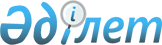 2017-2019 жылдарға арналған Тимирязев ауданының аудандық бюджеті туралыСолтүстік Қазақстан облысы Тимирязев аудандық мәслихатының 2016 жылғы 26 желтоқсандағы № 8/1 шешімі. Солтүстік Қазақстан облысының Әділет департаментінде 2017 жылғы 12 қаңтарда № 4019 болып тіркелді.
      Қазақстан Республикасының 2008 жылғы 4 желтоқсандағы Бюджет кодексінің 75-бабына, "Қазақстан Республикасындағы жергілікті мемлекеттік басқару және өзін-өзі басқару туралы" Қазақстан Республикасының 2001 жылғы 23 қаңтардағы Заңының 6-бабы 1-тармағы 1) тармақшасына сәйкес, Тимирязев аудандық мәслихаты ШЕШТІ:
      1. Сәйкесінше 1, 2 және 3 қосымшаларға сәйкес 2017-2019 жылдарға арналған Тимирязев ауданының аудандық бюджеті, оның ішінде 2017 жылға келесі көлемде бекітілсін:
      1) кірістер – 2 265 914,5 мың теңге, оның ішінде:
      салықтық түсімдер бойынша – 324 850 мың теңге;
      салықтық емес түсімдер бойынша – 7 005,9 мың теңге;
      негізгі капиталды сатудан түскен түсімдер бойынша – 10 437 мың теңге;
      трансферттер түсімдері бойынша – 1 923 621,6 мың теңге;
      2) шығындар – 2 316 373,7 мың теңге; 
      3) таза бюджеттік несиелеу – 4 819 мың теңге, оның ішінде:
      бюджеттік несиелеу – 15 200 мың теңге;
      бюджеттік несиелерді өтеу – 10 381,5 мың теңге; 
      4) қаржылық активтерімен операция бойынша сальдо – 10 000 мың теңге, оның ішінде: 
      қаржылық активтерін сатып алудан – 10 000 мың теңге;
      мемлекеттің қаржылық активтерін сатудан түскен түсімдер – 0 мың теңге;
      5) бюджет тапшылығы (профицит) – - 65 277,7 мың теңге;
      6) бюджет тапшылығын қаржыландыру – 65 277,7 мың теңге, оның ішінде:
      қарыздар түсімі – 15 200 мың теңге;
      қарыздарды өтеу – 10 381,5 мың теңге;
      пайдаланатын бюджет қаражатының қалдықтары – 60 459,2 мың теңге.
      Ескерту. 1-тармақ жаңа редакцияда - Солтүстік Қазақстан облысы Тимирязев аудандық мәслихатының 27.11.2017 № 17/2 шешімімен (01.01.2017 бастап қолданысқа енгізіледі).

      2. 2017 жылға арналған аудандық бюджеттің кірістері Қазақстан Республикасының Бюджет кодексіне сәйкес мына салықтық түсімдер есебінен қалыптастырылатыны белгіленсін:

      облыстық мәслихат белгілеген кірістерді бөлу нормативтері бойынша жеке табыс салығы;

      облыстық мәслихат белгілеген кірістерді бөлу нормативтері бойынша әлеуметтік салық;

      жеке және заңды тұлғаларға, жеке кәсіпкерлерге мүлік салығы;

      жер салығы; 

      көлік құралдарына салынатын салық;

      бірыңғай жер салығы;

      Қазақстан Республикасының аумағында өндірілген бензин (авиациялықты қоспағанда) және дизель отынының акциздері;

      табиғи және басқа да ресурстарды пайдаланғаны үшін түсетін түсімдер;

      кәсіпкерлік және кәсіби қызметті жүргізгені үшін алынатын алымдар;

      республикалық бюджетке аударылатын мемлекеттік баждар мен консулдық алымнан басқа мемлекеттік баж.

      3. 2017 жылға арналған облыстық бюджетке әлеуметтік салық түсімдерін есептеу 16 пайыз көлемінде белгіленсін.

      4. Аудандық бюджеттің кірістері келесі салықтық емес түсімдер есебінен қалыптастырылатыны белгіленсін:

      ауданның коммуналдық меншігіндегі мүлікті жалға берудің кірістері;

      ауданның бюджетіне басқа салықтық емес түсімдер.

      5. Аудандық бюджеттің кірісі қалыптасқаны белгіленсін:

      жерді және материалдық емес активтерді сатудан;

      аудандық бюджеттен қаржыланатын мемлекеттік мекемелерге бекітілген мемлекеттік мүліктерді сатудан.

      6. Аудандық бюджеттің кірістері жергілікті бюджеттен жеке тұлғаларға берілген бюджеттік несиелердің өтеуінен түскен түсімдерден қалыптасатыны белгіленсін:

      7. Аудандық бюджетте 2017 жылға арналған облыстық бюджеттен берілетін 1578 153 мың теңге сомасында бюджеттік субвенциялар қарастырылғаны есептелсін. 

      8. 2017 жылға арналған аудандық бюджеттің орындалу барысында, жергілікті бюджеттік бағдарламалардың секвестрге жатпайтындығы 4 қосымшаға сәйкес белгіленсін.


      9. 2017 жылға арналған аудандық бюджетте республикалық бюджеттен 18 350 мың теңге сомасында нысаналы трансферттер келесі мөлшерлерде есепке алынсын: 
      1) 1 645 мың теңге – оқу кезеңінде негізгі қызметкерді алмастырғаны үшін мұғалімдерге үстемақы төлеуге;
      2) 6 839,8 мың теңге – ""Облыстық бюджеттердің, Астана және Алматы қалалары бюджеттерінің 2017 жылға арналған республикалық бюджеттен "Өрлеу" жобасы бойынша шартты ақшалай көмекті ендіруге берілетін ағымдағы нысаналы трансферттерді пайдалану қағидаларын бекіту туралы" Қазақстан Республикасы Үкіметінің 2017 жылғы 13 ақпандағы № 52 қаулысымен бекітілген "Өрлеу" жобасы бойынша шартты ақшалай көмекті енгізуге;
      3) 1 000,7 мың теңге – мүгедектерді міндетті гигиеналық құралдармен қамтамасыз ету көлемін ұлғайтуға;
      4) 8 756,5 мың теңге – еңбек нарығын дамытуға, оның ішінде:
      жалақыны ішінара субсидиялауға 3 239 мың теңге сомасында;
      көшуге субсидия беруге 1429,5 мың теңге сомасында;
      жастар тәжірибесіне 4 088 мың теңге сомасында; 
      5) 108 мың теңге – мүгедектерге қызмет көрсетуге бағдарланған ұйымдар орналасқан жерлерде жол белгілері мен сілтегіштерін орнатуға.
      Ескерту. 9-тармақ жаңа редакцияда - Солтүстік Қазақстан облысы Тимирязев аудандық мәслихатының 27.11.2017 № 17/2 шешімімен (01.01.2017 бастап қолданысқа енгізіледі).


      10. 2017 жылға арналған аудандық бюджетте облыстық бюджеттен 327 118,6 мың теңге сомасында нысаналы трансферттер келесі мөлшерлерде есепке алынсын: 
      1) 2 000 мың теңге – электрондық оқулықтар сатып алуға;
      2) 8 069 мың теңге – ЭКСПО-2017 халықаралық мамандандырылған көрмесіне бару үшін Астана қаласына оқушыларды жіберуге;
      3) 156 773 мың теңге – Тимирязев ауданының "Тимирязев-Целинное-Докучаево-Тимирязев" КТТМ-54 аудандық маңызы бар автожолының құм-тас төсемін ағымдағы жөндеуге;
      4) 723 мың теңге – энзоотиялық ауруларға қарсы профилактикалық іс-шаралар өткізуге;
      5) 1 719 мың теңге – қоныс аударушылар мен оралмандарға тұрғын үйді жалдау (жалға алу) бойынша шығыстарды өтеуге арналған субсидиялар бойынша;
      6) 8 310,6 мың теңге – жұмысшы кадрларды еңбек нарығында сұранысқа ие мамандықтарға, мобильдік орталықтардағы оқытуды қоса алғанда, қысқа мерзімді кәсіби оқытуға;
      7) 12 763 мың теңге – "Сәбит Мұқанов атындағы Тимирязев жалпы білім беретін мектеп-гимназиясы" коммуналдық мемлекеттік мекемесінің құрылыс конструкцияларын күрделі жөндеуге;
      8) 11 238 мың теңге – оқулықтарды сатып алуға және жеткізуге;
      9) 108 мың теңге – мүгедектерге қызмет көрсетуге бағдарланған ұйымдар орналасқан жерлерде жол белгілері мен сілтегіштерін орнатуға;
      10) 105 848 мың теңге – Солтүстік Қазақстан облысы Есіл топтық су құбырына қоса отыра, ауылдық елді мекендердің сутартқыштарын, бұрғыштарын және таратушы желілерін реконструкциялауға (Тимирязев ауданының Дмитриевка ауылы); 
      11) 19 567 мың теңге – грантын тағайындау үшін "Орта білім беретін үздік ұйым".
      Ескерту. 10-тармақ жаңа редакцияда - Солтүстік Қазақстан облысы Тимирязев аудандық мәслихатының 27.11.2017 № 17/2 шешімімен (01.01.2017 бастап қолданысқа енгізіледі).

      11. 2017 жылға арналған аудандық бюджетте мамандарды әлеуметтік қолдау шараларын іске асыру үшін республикалық бюджеттен бюджеттік кредиттер 15 200 мың теңге сомасында есепке алынсын.

      Ескерту. 11-тармақ жаңа редакцияда - Солтүстік Қазақстан облысы Тимирязев аудандық мәслихатының 27.11.2017 № 17/2 шешімімен (01.01.2017 бастап қолданысқа енгізіледі).

      12. алып тасталды - Солтүстік Қазақстан облысы Тимирязев аудандық мәслихатының 27.12.2017 № 17/2 шешімімен (01.01.2017 бастап қолданысқа енгізіледі);

      13. Бюджеттік саладағы қызметкерлердің жалақы төлемі толық көлемде қамтамасыз етілсін. 

      14. Азаматтық қызметші болып табылатын және ауылдық елдi мекендерде жұмыс iстейтiн әлеуметтiк қамсыздандыру, білім беру, мәдениет, спорт және ветеринария саласындағы мамандарға қызметтiң осы түрлерiмен қалалық жағдайда айналысатын мамандардың мөлшерлемелерімен салыстырғанда жиырма бес пайызға жоғарылатынған айлықақылар мен тарифтiк мөлшерлемелер белгіленсін. Осы тармақтың күші ветеринария саласындағы қызметті жүзегеасыратын ветеринария пункттерінің ветеринария мамандарына қолданылады.

      15. 2017-2019 жылдарға арналған ауданның бюджет шығындарында 5, 6 және 7 қосымшаларға сәйкес, әрбір ауылдық округ бойынша бюджеттік бағдарламалар қарастырылғаны белгіленсін.

      16. 2017 жылға арналған жергілікті өкілетті органдардың шешімі бойынша, бөлек санаттағы мұқтаж азаматтарға төлемдер тізбесі 8 қосымшаға сәйкес бекітілсін.

      17. 2017 жылға арналған аудандық бюджеттің құрамында, мүгедектерді жеке сауықтыру бағдарламасына сәйкес, мұқтаж мүгедектерді міндетті гигиеналық құралдармен қамтамасыз етуге және ымдау тілі мамандарының, жеке көмекшілердің қызметтерін ұсынуға қаражаттандырулар қарастырылғаны 9 қосымшаға сәйкес белгіленсін. 

      17-1. 11 қосымшаға сәйкес, қаржылық жыл басында қалыптасқан бюджеттік қаражаттың бос қалдықтары, ағымдағы қаржылық жылы пайдалануға (қосымша пайдалануға) рұқсат етілген 2016 жылы республикалық бюджеттен бөлінген нысаналы даму трансферттерінің пайдаланылмаған (толық пайдаланылмаған) сомаларының және 2016 жылы пайдаланылмаған республикалық және жергілікті бюджеттерден нысаналы трансферттерді қайтару есебінен аудандық бюджет шығыстары қарастырылсын. 

      Ескерту. Шешім 17-1-тармақпен толықтырылды - Солтүстік Қазақстан облысы Тимирязев ауданы мәслихатының 06.03.2017 № 11/3 шешімімен (01.01.2017 бастап қолданысқа енгізіледі).

      18. 2017 жылға арналған аудандық бюджетте ауылдық округтер әкімдерінің аппараттарына трансферттер 10 қосымшаға сәйкес көзделсін.

      19. 2017 жылға арналған жергілікті атқарушы орган қарызының лимиті 10 381 мың теңге сомасында белгіленсін.

      20. Осы шешім 2017 жылғы 1 қаңтардан бастап қолданысқа енгізіледі.

 2017 жылға арналған Тимирязев ауданының бюджеті
      Ескерту. 1-қосымша жаңа редакцияда - Солтүстік Қазақстан облысы Тимирязев аудандық мәслихатының 27.11.2017 № 17/2 шешімімен (01.01.2017 бастап қолданысқа енгізіледі).
      кестенің жалғасы 2018 жылға арналған Тимирязев ауданының бюджеті
      Кестенің жалғасы 2019 жылға арналған Тимирязев ауданының бюджеті
      

      Кестенің жалғасы 2017 жылға арналған аудандық бюджеттің атқару барысында өзгертілуге жатпайтын бюджеттік бағдарламаларының тізбесі 2017 жылға арналған Тимирязев ауданындағы ауылдық округтер бойынша бюджетінің ағымдағы бюджеттік бағдарламаларының тізбесі
      Ескерту. 5-қосымша жаңа редакцияда - Солтүстік Қазақстан облысы Тимирязев ауданы мәслихатының 27.11.2017 № 17/2 шешімімен (01.01.2017 бастап қолданысқа енгізіледі).
      кестенің жалғасы
      кестенің жалғасы 2018 жылға арналған Тимирязев ауданындағы ауылдық округтер бойынша бюджетінің ағымдағы бюджеттік бағдарламаларының тізбесі
      

      Кестенің жалғасы

      

      Кестенің жалғасы

 2019 жылға арналған Тимирязев ауданындағы ауылдық округтер бойынша бюджетінің ағымдағы бюджеттік бағдарламаларының тізбесі
      

      Кестенің жалғасы

      

      Кестенің жалғасы

 2017 жылға арналған 451-007-000 бағдарламасы бойынша "Жергілікті өкілетті органдардың шешімдері бойынша мұқтаж азаматтардың жекелеген топтарына әлеуметтік көмек" жергілікті өкілетті органдар шешімі бойынша жекелеген санаттағы мұқтаж азаматтарға төлем тізбесі
      Ескерту. 8-қосымша жаңа редакцияда - Солтүстік Қазақстан облысы Тимирязев ауданы мәслихатының 27.11.2017 № 17/2 шешімімен (01.01.2017 бастап қолданысқа енгізіледі). Мүгедекті оңалту жеке бағдарламасына сәйкес, мұқтаж мүгедектерді міндетті гигиеналық құралдармен қамтамасыз етуге және ымдау тілі мамандарының, жеке көмекшілердің қызмет көрсетуіне етуіне бюджет қаражатын бөлу
      Ескерту. 9-қосымша жаңа редакцияда - Солтүстік Қазақстан облысы Тимирязев аудандық мәслихатының 27.11.2017 № 17/2 шешімімен (01.01.2017 бастап қолданысқа енгізіледі). 2017 жылға арналған ауылдық округтер арасындағы өзін-өзу басқару органдарына трансферттерді бөлу
      Ескерту. 10-қосымша жаңа редакцияда - Солтүстік Қазақстан облысы Тимирязев аудандық мәслихатының 27.11.2017 № 17/2 шешімімен (01.01.2017 бастап қолданысқа енгізіледі).

 Қаржылық жыл басына қалыптасқан бос қалдықтар есебінен 2017 жылға бюджеттік шығындары 
      Ескерту. Шешім 11-қосымшамен толықтырылды - Солтүстік Қазақстан облысы Тимирязев ауданы мәслихатының 06.03.2017 № 11/3 шешімімен (01.01.2017 бастап қолданысқа енгізіледі).


					© 2012. Қазақстан Республикасы Әділет министрлігінің «Қазақстан Республикасының Заңнама және құқықтық ақпарат институты» ШЖҚ РМК
				
      Аудандық мәслихаттың 
VIII сессиясының төрағасы

Ж. Едрисова

      Аудандық мәслихаттың
хатшысы

С. Мұстафин
Тимирязев аудандық мәслихатының 2016 жылғы 26 желтоқсандағы № 8/1 шешіміне 1 қосымша 
Санаты
Сыныбы
Ішкі сыныбы
Атауы
Сомасы (мың теңге)
I. Кірістер
2 265 914,5
1
Салықтық түсімдер
324 850
01
Табыс салығы
18 414
2
Жеке табыс салығы
18 414
03
Әлеуметтiк салық
112 775
1
Әлеуметтiк салық
112 775
04
Меншікке салынатын салықтар
122 397
1
Мүлiкке салынатын салықтар
76 052
3
Жер салығы
2 890
4
Көлiк құралдарына салынатын салық
26 039
5
Бірыңғай жер салығы
17 416
05
Тауарларға, жұмыстарға және қызметтерге салынатын iшкi салықтар
66 895
2
Акциздер
1 677
3
Табиғи және басқа да ресурстарды пайдаланғаны үшiн түсетiн түсiмдер
57 793
4
Кәсiпкерлiк және кәсiби қызметтi жүргiзгенi үшiн алынатын алымдар
7 425
08
Заңдық маңызы бар әрекеттерді жасағаны және (немесе) оған уәкілеттігі бар мемлекеттік органдар немесе лауазымды адамдар құжаттар бергені үшін алынатын міндетті төлемдер
4 369
1
Мемлекеттік баж
4 369
2
Салықтық емес түсiмдер
7 005,9
01
Мемлекеттік меншіктен түсетін кірістер
5 583,9
1
Мемлекеттік кәсіпорындардың таза кірісі бөлігінің түсімдері
21
5
Мемлекет меншігіндегі мүлікті жалға беруден түсетін кірістер
2 574
7
Мемлекеттік бюджеттен берілген кредиттер бойынша сыйақылар
12,9
9
Мемлекеттік меншіктен түсетін басқа да кірістер
2 976
02
Мемлекеттік бюджеттен қаржыландырылатын мемлекеттік мекемелердің тауарларды (жұмыстарды, қызметтерді) өткізуінен түсетін түсімдер
26
1
Мемлекеттік бюджеттен қаржыландырылатын мемлекеттік мекемелердің тауарларды (жұмыстарды, қызметтерді) өткізуінен түсетін түсімдер
26
04
Мемлекеттік бюджеттен қаржыландырылатын, сондай-ақ Қазақстан Республикасы Ұлттық Банкінің бюджетінен (шығыстар сметасынан) қамтылатын және қаржыландырылатын мемлекеттік мекемелер салатын айыппұлдар, өсімпұлдар, санкциялар, өндіріп алулар
461
1
Мұнай секторы ұйымдарынан түсетін түсімдерді қоспағанда, мемлекеттік бюджеттен қаржыландырылатын, сондай-ақ Қазақстан Республикасы Ұлттық Банкінің бюджетінен (шығыстар сметасынан) қамтылатын және қаржыландырылатын мемлекеттік мекемелер салатын айыппұлдар, өсімпұлдар, санкциялар, өндіріп алулар
461
06
Басқа да салықтық емес түсiмдер
935
1
Басқа да салықтық емес түсiмдер
935
3
Негізгі капиталды сатудан түсетін түсімдер
10 437
01
Мемлекеттік мекемелерге бекітілген мемлекеттік мүлікті сату 
307
1
Мемлекеттік мекемелерге бекітілген мемлекеттік мүлікті сату 
307
03
Жердi және материалдық емес активтердi сату
10 130
1
Жерді сату
10 130
4
Трансферттердің түсімдері
1 923 621,6
02
Мемлекеттiк басқарудың жоғары тұрған органдарынан түсетiн трансферттер
1 923 621,6
2
Облыстық бюджеттен түсетiн трансферттер
1 923 621,6
Функционалдық топ
Әкімшісі
Бағдарлама
Атауы
Сомасы (мың теңге)
Шығыстар
2 316 373,7
1
Жалпы сипаттағы мемлекеттiк қызметтер 
273 139
112
Аудан (облыстық маңызы бар қала) мәслихатының аппараты
18 815
001
Аудан (облыстық маңызы бар қала) мәслихатының қызметін қамтамасыз ету жөніндегі қызметтер
13 215
003
Мемлекеттік органның күрделі шығыстары
5 600
122
Аудан (облыстық маңызы бар қала) әкімінің аппараты
84 595
001
Аудан (облыстық маңызы бар қала) әкімінің қызметін қамтамасыз ету жөніндегі қызметтер
78 757,6
003
Мемлекеттік органның күрделі шығыстары
5 837,4
123
Қаладағы аудан, аудандық маңызы бар қала, кент, ауыл, ауылдық округ әкімінің аппараты
138 301
001
Қаладағы аудан, аудандық маңызы бар қаланың, кент, ауыл, ауылдық округ әкімінің қызметін қамтамасыз ету жөніндегі қызметтер
137 751
022
Мемлекеттік органның күрделі шығыстары
550
459
Ауданның (облыстық маңызы бар қаланың) экономика және қаржы бөлімі
22 690
001
Ауданның (облыстық маңызы бар қаланың) экономикалық саясаттын қалыптастыру мен дамыту, мемлекеттік жоспарлау, бюджеттік атқару және коммуналдық меншігін басқару саласындағы мемлекеттік саясатты іске асыру жөніндегі қызметтер
22 110
010
Жекешелендіру, коммуналдық меншікті басқару, жекешелендіруден кейінгі қызмет және осыған байланысты дауларды реттеу 
350
015
Мемлекеттік органның күрделі шығыстары
230
495
Ауданның (облыстық маңызы бар қаланың) сәулет, құрылыс, тұрғын үй-коммуналдық шаруашылығы, жолаушылар көлігі және автомобиль жолдары бөлімі
8 738
001
Жергілікті деңгейде сәулет, құрылыс, тұрғын үй-коммуналдық шаруашылық, жолаушылар көлігі және автомобиль жолдары саласындағы мемлекеттік саясатты іске асыру жөніндегі қызметтер
8 058
003
Мемлекеттік органның күрделі шығыстары
680
2
Қорғаныс
5 453
122
Аудан (облыстық маңызы бар қала) әкімінің аппараты
5 453
005
Жалпыға бірдей әскери міндетті атқару шеңберіндегі іс-шаралар
2 685 
006
Аудан (облыстық маңызы бар қала) ауқымындағы төтенше жағдайлардың алдын алу және оларды жою
2 260
007
Аудандық (қалалық) ауқымдағы дала өрттерінің, сондай-ақ мемлекеттік өртке қарсы қызмет органдары құрылмаған елдi мекендерде өрттердің алдын алу және оларды сөндіру жөніндегі іс-шаралар
508
4
Бiлiм беру
1 395 427,9
123
Қаладағы аудан, аудандық маңызы бар қала, кент, ауыл, ауылдық округ әкімінің аппараты
809
005
Ауылдық жерлерде балаларды мектепке дейін тегін алып баруды және кері алып келуді ұйымдастыру
809
464
Ауданның (облыстық маңызы бар қаланың) білім бөлімі
1 366 480,9
001
Жергілікті деңгейде білім беру саласындағы мемлекеттік саясатты іске асыру жөніндегі қызметтер
8 929
003
Жалпы білім беру
1 171 282,9
005
Ауданның (облыстық маңызы бар қаланың) мемлекеттік білім беру мекемелер үшін оқулықтар мен оқу-әдiстемелiк кешендерді сатып алу және жеткізу
25 939
006
Балаларға қосымша білім беру
41 394 
007
Аудандық (қалалалық) ауқымдағы мектеп олимпиадаларын және мектептен тыс іс-шараларды өткiзу
556 
009
Мектепке дейінгі тәрбие мен оқыту ұйымдарының қызметін қамтамасыз ету
41 079 
015
Жетім баланы (жетім балаларды) және ата-аналарының қамқорынсыз қалған баланы (балаларды) күтіп-ұстауға қамқоршыларға (қорғаншыларға) ай сайынғы ақшалай қаражат төлемі 
5 155 
029
Балалар мен жасөспірімдердің психикалық денсаулығын зерттеу және халыққа психологиялық-медициналық-педагогикалық консультациялық көмек көрсету 
11 022 
040
Мектепке дейінгі білім беру ұйымдарында мемлекеттік білім беру тапсырысын іске асыруға
22 250 
067
Ведомстволық бағыныстағы мемлекеттік мекемелерінің және ұйымдарының күрделі шығыстары
38 874 
465
Ауданның (облыстық маңызы бар қаланың) дене шынықтыру және спорт бөлімі
28 138 
017
 Балалар мен жасөспірімдерге спорт бойынша қосымша білім беру 
28 138 
6
Әлеуметтiк көмек және әлеуметтiк қамсыздандыру
103408
451
Ауданның (облыстық маңызы бар қаланың) жұмыспен қамту және әлеуметтік бағдарламалар бөлімі
102075,6
001
Жергілікті деңгейде халық үшін әлеуметтік бағдарламаларды жұмыспен қамтуды қамтамасыз етуді іске асыру саласындағы мемлекеттік саясатты іске асыру жөніндегі қызметтер 
21 228 
002
Жұмыспен қамту бағдарламасы
30558,1
005
Мемлекеттік атаулы әлеуметтік көмек 
854 
007
Жергілікті өкілетті органдардың шешімі бойынша мұқтаж азаматтардың жекелеген топтарына әлеуметтік көмек 
4 010 
010
Үйден тәрбиеленіп оқытылатын мүгедек балаларды материалдық қамтамасыз ету
539 
011
Жәрдемақыларды және басқа да әлеуметтік төлемдерді есептеу, төлеу мен жеткізу бойынша қызметтерге ақы төлеу
198 
014
Мұқтаж азаматтарға үйде әлеуметтiк көмек көрсету
15 444 
016
18 жасқа дейінгі балаларға мемлекеттік жәрдемақылар
2 858 
017
Мүгедектерді оңалту жеке бағдарламасына сәйкес, мұқтаж мүгедектерді міндетті гигиеналық құралдармен және ымдау тілі мамандарының қызмет көрсетуін, жеке көмекшілермен қамтамасыз ету 
1 822,7 
023
Жұмыспен қамту орталықтарының қызметін қамтамасыз ету
14 772 
025
"Өрлеу" жобасы бойынша келісілген қаржылай көмекті енгізу
9 791,8 
464
Ауданның (облыстық маңызы бар қаланың) білім бөлімі
1116
030
Патронат тәрбиешілерге берілген баланы (балаларды) асырап бағу 
1116
495
Ауданның (облыстық маңызы бар қаланың) сәулет, құрылыс, тұрғын үй-коммуналдық шаруашылығы, жолаушылар көлігі және автомобиль жолдары бөлімі
216
050
Қазақстан Республикасында мүгедектердің құқықтарын қамтамасыз ету және өмір сүру сапасын жақсарту жөніндегі 2012-2018 жылдарға арналған іс-шаралар жоспарын іске асыру
216
7
Тұрғын үй-коммуналдық шаруашылық
125 687,8 
123
Қаладағы аудан, аудандық маңызы бар қала, кент, ауыл, ауылдық округ әкімінің аппараты
2 171 
009
Елді мекендердің санитариясын қамтамасыз ету
400 
010
Жерлеу орындарын ұстау және туыстары жоқ адамдарды жерлеу
61 
011
Елді мекендерді абаттандыру мен көгалдандыру
1 310 
014
Елді мекендерді сумен жабдықтауды ұйымдастыру
400 
464
Ауданның (облыстық маңызы бар қаланың) білім бөлімі
12 763
026
Нәтижелі жұмыспен қамтуды және жаппай кәсіпкерлікті дамыту бағдарламасы шеңберінде қалалардың және ауылдық елді мекендердің объектілерін жөндеу
12 763
495
Ауданның (облыстық маңызы бар қаланың) сәулет, құрылыс, тұрғын үй-коммуналдық шаруашылығы, жолаушылар көлігі және автомобиль жолдары бөлімі
110 753,8
026
Ауданның (облыстық маңызы бар қаланың) коммуналдық меншігіндегі жылу желілерін пайдалануды ұйымдастыру
4 000
058
Ауылдық елді мекендердегі сумен жабдықтау және су бұру жүйелерін дамыту
106 753,8
8
Мәдениет, спорт, туризм және ақпараттық кеңістiк
103 705
123
Қаладағы аудан, аудандық маңызы бар қала, кент, ауыл, ауылдық округ әкімінің аппараты
14 857
006
Жергілікті деңгейде мәдени-демалыс жұмыстарын қолдау
14 857
455
Ауданның (облыстық маңызы бар қаланың) мәдениет және тілдерді дамыту бөлімі
58 980
001
Жергілікті деңгейде тілдерді және мәдениетті дамыту саласындағы мемлекеттік саясатты іске асыру жөніндегі қызметтер
7 132
003
Мәдени-демалыс жұмысын қолдау
19 518
006
Аудандық (қалалық) кiтапханалардың жұмыс iстеуi
31 695
007
Мемлекеттік тілді және Қазақстан халықтарының басқа да тілдерін дамыту
635
456
Ауданның (облыстық маңызы бар қаланың) ішкі саясат бөлімі
19 327
001
Жергілікті деңгейде ақпарат, мемлекетті лікті нығайту және азаматтардың әлеуметтік сенімділігін қалыптастыру саласында мемлекеттік саясатты іске асыру жөніндегі қызметтер 
9 202
002
Мемлекеттік ақпараттық саясат жүргізу жөніндегі қызметтер
5 992
003
Жастар саясаты саласында іс-шараларды іске асыру
4 133
465
Ауданның (облыстық маңызы бар қаланың) дене шынықтыру және спорт бөлімі
10 541
001
Жергілікті деңгейде дене шынықтыру және спорт саласындағы мемлекеттік саясатты іске асыру жөніндегі қызметтер
6 304
006
Аудандық (облыстық маңызы бар қалалық) деңгейде спорттық жарыстар өткiзу
428
007
Әртүрлi спорт түрлерi бойынша аудан (облыстық маңызы бар қала) құрама командаларының мүшелерiн дайындау және олардың облыстық спорт жарыстарына қатысуы
3 809
10
Ауыл, су, орман, балық шаруашылығы, ерекше қорғалатын табиғи аумақтар, қоршаған ортаны және жануарлар дүниесін қорғау, жер қатынастары
75 336
459
Ауданның (облыстық маңызы бар қаланың) экономика және қаржы бөлімі
6 741
099
Мамандарға әлеуметтік колдау көрсету жөніндегі шараларды іске асыру
6 741
462
Ауданның (облыстық маңызы бар қаланың) ауыл шаруашылығы бөлімі
19 478
001
Жергілікті деңгейде ауыл шаруашылығы саласындағы мемлекеттік саясатты іске асыру жөніндегі қызметтер
19 478
463
Ауданның (облыстық маңызы бар қаланың) жер қатынастары бөлімі
8 447
001
Аудан (облыстық маңызы бар қала) аумағында жер қатынастарын реттеу саласындағы мемлекеттік саясатты іске асыру жөніндегі қызметтер
8 447
473
Ауданның (облыстық маңызы бар қаланың) ветеринария бөлімі
40 670
001
Жергілікті деңгейде ветеринария саласындағы мемлекеттік саясатты іске асыру жөніндегі қызметтер
9 272
006
Ауру жануарларды санитарлық союды ұйымдастыру
61
007
Қаңғыбас иттер мен мысықтарды аулауды және жоюды ұйымдастыру 
998
009
Жануарлардың энзоотиялық аурулары бойынша ветеринариялық іс-шараларды жүргізу
1 631
010
Ауыл шаруашылығы жануарларын сәйкестендіру жөніндегі іс-шараларды өткізу
2 550
011
Эпизоотияға қарсы іс-шаралар жүргізу
25 883
047
Жануарлардың саулығы мен адамның денсаулығына қауіп төндіретін, алып қоймай залалсыздандырылған (зарарсыздандырылған) және қайта өңделген жануарлардың, жануарлардан алынатын өнімдер мен шикізаттың құнын иелеріне өтеу 
275
12
Көлiк және коммуникация
176 570
123
Қаладағы аудан, аудандық маңызы бар қала, кент, ауыл, ауылдық округ әкімінің аппараты
4 319
013
Аудандық маңызы бар қалаларда, кенттерде, ауылдарда , ауылдық округтерде автомобиль жолдарының жұмыс істеуін қамтамасыз ету
4 319
495
Ауданның (облыстық маңызы бар қаланың) сәулет, құрылыс, тұрғын үй-коммуналдық шаруашылығы, жолаушылар көлігі және автомобиль жолдары бөлімі
172 251
023
Автомобиль жолдарының жұмыс істеуін қамтамасыз ету
170 103
039
Әлеуметтік маңызы бар қалалық (ауылдық), қала маңындағы және ауданішілік қатынастар бойынша жолаушылар тасымалдарын субсидиялау
2 148
13
Басқалар
14 823
123
Қаладағы аудан, аудандық маңызы бар қала, кент, ауыл, ауылдық округ әкімінің аппараты
3 085
040
Өңірлерді дамытудың 2020 жылға дейінгі бағдарламасы шеңберінде өңірлерді экономикалық дамытуға жәрдемдесу бойынша шараларды іске асыру
3 085
464
Ауданның (облыстық маңызы бар қаланың) білім бөлімі
4 014
041
Өңірлерді дамытудың 2020 жылға дейінгі бағдарламасы шеңберінде өңірлерді экономикалық дамытуға жәрдемдесу бойынша шараларды іске асыру
4 014
469
Ауданның (облыстық маңызы бар қаланың) кәсіпкерлік бөлімі
7 724
001
Жергілікті деңгейде кәсіпкерлікті дамыту саласындағы мемлекеттік саясатты іске асыру жөніндегі қызметтер
7 724
14
Борышқа қызмет көрсету
12,9
459
Ауданның (облыстық маңызы бар қаланың) экономика және қаржы бөлімі
12,9
021
Жергілікті атқарушы органдардың облыстық бюджеттен қарыздар бойынша сыйақылар мен өзге де төлемдерді төлеу бойынша борышына қызмет көрсету
12,9
15
Трансферттер
42 811,5
459
Ауданның (облыстық маңызы бар қаланың) экономика және қаржы бөлімі
42 811,5
006
Пайдаланылмаған (толық пайдаланылмаған) нысаналы трансферттерді қайтару
27 458,6
024
Заңнаманы өзгертуге байланысты жоғары тұрған бюджеттің шығындарын өтеуге төменгі тұрған бюджеттен ағымдағы нысаналы трансферттер 
6 624,9
051
Жергілікті өзін-өзі басқару органдарына берілетін трансферттер
6 642
054
Қазақстан Республикасының Ұлттық қорынан берілетін нысаналы трансферт есебінен республикалық бюджеттен бөлінген пайдаланылмаған (түгел пайдаланылмаған) нысаналы трансферттердің сомасын қайтару
2 086
III. Таза бюджеттік кредиттеу
4 819
Бюджеттік кредиттер
15 200
10
Ауыл, су, орман, балық шаруашылығы, ерекше қорғалатын табиғи аумақтар, қоршаған ортаны және жануарлар дүниесін қорғау, жер қатынастары
15 200
459
Ауданның (облыстық маңызы бар қаланың) экономика және қаржы бөлімі
15 200
018
Мамандарды әлеуметтік қолдау шараларын іске асыру үшін бюджеттік кредиттер
15 200
Санаты
Сыныбы
Ішкі сыныбы
Атауы
Сомасы (мың теңге)
5
Бюджеттік кредиттерді өтеу
10 381,5
01
Бюджеттік кредиттерді өтеу
10 381,5
1
Мемлекеттік бюджеттен берілген, бюджеттік кредиттерді өтеу 
10 381,5
IV. Қаржылық активтермен операциялар жөніндегі сальдо 
10 000
Қаржылық активтерді сатып алу 
10 000
Функционалдық топ
Әкімшісі
Бағдарлама
Атауы
Сомасы (мың теңге)
13
Басқалар
10 000
495
Ауданның (облыстық маңызы бар қаланың) сәулет, құрылыс, тұрғын үй-коммуналдық шаруашылығы, жолаушылар көлігі және автомобиль жолдары бөлімі
10 000
065
Заңды тұлғалардың жарғылық капиталын қалыптастыру немесе ұлғайту
10 000
Санаты
Сыныбы
Ішкі сыныбы
Атауы
Сомасы (мың теңге)
Санаты
Сыныбы
Ішкі сыныбы
Атауы
Сомасы (мың теңге)
V. Бюджет тапшылығы (профицитi) 
-65 277,7
VI. Бюджеттің тапшылығын қаржыландыру (профицитті пайдалану)
65 277,7
7
Қарыздар түсімдері
15 200
01
Мемлекеттік ішкі қарыздар 
15 200
2
Қарыз алу келісім-шарттары
15 200
Функционалдық топ
Әкімшісі
Бағдарлама
Атауы
Сомасы (мың теңге)
16
Қарыздарды өтеу
10 381,5
459
Ауданның (облыстық маңызы бар қаланың) экономика және қаржы бөлімі
10 381,5
005
Жергілікті атқарушы органның жоғары тұрған бюджет алдындағы борышын өтеу 
10 381,5
Санаты
Сыныбы
Ішкі сыныбы
Атауы
Сомасы (мың теңге)
Санаты
Сыныбы
Ішкі сыныбы
Атауы
Сомасы (мың теңге)
8
Бюджет қаражаттарының пайдаланылатын қалдықтары
60 459,2
01
Бюджет қаражаты қалдықтары
60 459,2
1
Бюджет қаражатының бос қалдықтары
60 459,2Тимирязев аудандық мәслихатының 2016 жылғы 26 желтоқсандағы № 8/1 шешіміне 2 қосымша 
Санаты
Сыныбы
Ішкі сыныбы
Атауы
Сомасы (мың теңге)
I. Кірістер
1 997 030
1
Салықтық түсімдер
323 530
01
Табыс салығы
15 900
2
Жеке табыс салығы
15 900
03
Әлеуметтiк салық
121 500
1
Әлеуметтiк салық
121 500
04
Меншікке салынатын салықтар
117 955
1
Мүлiкке салынатын салықтар
73 581
3
Жер салығы
4 345
4
Көлiк құралдарына салынатын салық
24 229
5
Бірыңғай жер салығы
15 800
05
Тауарларға, жұмыстарға және қызметтерге салынатын iшкi салықтар
66 075
2
Акциздер
1 600
3
Табиғи және басқа да ресурстарды пайдаланғаны үшiн түсетiн түсiмдер
54 175
4
Кәсiпкерлiк және кәсiби қызметтi жүргiзгенi үшiн алынатын алымдар
10 300
08
Заңдық маңызы бар әрекеттерді жасағаны және (немесе) оған уәкілеттігі бар мемлекеттік органдар немесе лауазымды адамдар құжаттар бергені үшін алынатын міндетті төлемдер
2 100
1
Мемлекеттік баж
2 100
2
Салықтық емес түсiмдер
5 050
01
Мемлекеттік меншіктен түсетін кірістер
2 700
5
Мемлекет меншігіндегі мүлікті жалға беруден түсетін кірістер
2 700
06
Басқа да салықтық емес түсiмдер
2 350
1
Басқа да салықтық емес түсiмдер
2 350
3
Негізгі капиталды сатудан түсетін түсімдер
6 000
03
Жердi және материалдық емес активтердi сату
6 000
1
Жерді сату
6 000
4
Трансферттердің түсімдері
1 662 450
02
Мемлекеттiк басқарудың жоғары тұрған органдарынан түсетiн трансферттер
1 662 450
2
Облыстық бюджеттен түсетiн трансферттер
1 662 450
Функционалдық топ
Әкімшісі
Бағдарлама
Атауы
Сомасы (мың теңге)
Шығыстар
1 997 030
1
Жалпы сипаттағы мемлекеттiк қызметтер 
260 083
112
Аудан (облыстық маңызы бар қала) мәслихатының аппараты
12 948
001
Аудан (облыстық маңызы бар қала) мәслихатының қызметін қамтамасыз ету жөніндегі қызметтер
12 948
122
Аудан (облыстық маңызы бар қала) әкімінің аппараты
75 980
001
Аудан (облыстық маңызы бар қала) әкімінің қызметін қамтамасыз ету жөніндегі қызметтер
75 980
123
Қаладағы аудан, аудандық маңызы бар қала, кент, ауыл, ауылдық округ әкімінің аппараты
137 749
001
Қаладағы аудан, аудандық маңызы бар қаланың, кент, ауыл, ауылдық округ әкімінің қызметін қамтамасыз ету жөніндегі қызметтер
137 749
459
Ауданның (облыстық маңызы бар қаланың) экономика және қаржы бөлімі
23 258
001
Ауданның (облыстық маңызы бар қаланың) экономикалық саясаттын қалыптастыру мен дамыту, мемлекеттік жоспарлау, бюджеттік атқару және коммуналдық меншігін басқару саласындағы мемлекеттік саясатты іске асыру жөніндегі қызметтер
22 371
003
Салық салу мақсатында мүлікті бағалауды жүргізу
537
010
Жекешелендіру, коммуналдық меншікті басқару, жекешелендіруден кейінгі қызмет және осыған байланысты дауларды реттеу 
350
495
Ауданның (облыстық маңызы бар қаланың) құрылыс, сәулет, тұрғын үй-коммуналдық шаруашылығы, жолаушылар көлігі және автомобиль жолдары бөлімі
10 148
001
Жергілікті деңгейде сәулет, құрылыс, тұрғын үй-коммуналдық шаруашылық, жолаушылар көлігі және автомобиль жолдары саласындағы мемлекеттік саясатты іске асыру жөніндегі қызметтер
10 148
2
Қорғаныс
5 111
122
Аудан (облыстық маңызы бар қала) әкімінің аппараты
5 111
005
Жалпыға бірдей әскери міндетті атқару шеңберіндегі іс-шаралар
4 159
006
Аудан (облыстық маңызы бар қала) ауқымындағы төтенше жағдайлардың алдын алу және оларды жою
476
007
Аудандық (қалалық) ауқымдағы дала өрттерінің, сондай-ақ мемлекеттік өртке қарсы қызмет органдары құрылмаған елдi мекендерде өрттердің алдын алу және оларды сөндіру жөніндегі іс-шаралар
476
4
Бiлiм беру
1 420 269
123
Қаладағы аудан, аудандық маңызы бар қала, кент, ауыл, ауылдық округ әкімінің аппараты
653
005
Ауылдық жерлерде балаларды мектепке дейін тегін алып баруды және кері алып келуді ұйымдастыру
653
464
Ауданның (облыстық маңызы бар қаланың) білім бөлімі
1 391 364
001
Жергілікті деңгейде білім беру саласындағы мемлекеттік саясатты іске асыру жөніндегі қызметтер
8 119
003
Жалпы білім беру
1 231 878
005
Ауданның (облыстық маңызы бар қаланың) мемлекеттік білім беру мекемелер үшін оқулықтар мен оқу-әдiстемелiк кешендерді сатып алу және жеткізу
6 525
006
Балаларға қосымша білім беру
40 519
007
Аудандық (қалалалық) ауқымдағы мектеп олимпиадаларын және мектептен тыс іс-шараларды өткiзу
595
009
Мектепке дейінгі тәрбие мен оқыту ұйымдарының қызметін қамтамасыз ету
40 190
015
Жетім баланы (жетім балаларды) және ата-аналарының қамқорынсыз қалған баланы (балаларды) күтіп-ұстауға қамқоршыларға (қорғаншыларға) ай сайынғы ақшалай қаражат төлемі 
6 157
022
Жетім баланы (жетім балаларды) және ата-анасының қамқорлығынсыз қалған баланы (балаларды) асырап алғаны үшін Қазақстан азаматтарына біржолғы ақша қаражатын төлеуге арналған төлемдер
149
029
Балалар мен жасөспірімдердің психикалық денсаулығын зерттеу және халыққа психологиялық-медициналық-педагогикалық консультациялық көмек көрсету 
11 062
040
Мектепке дейінгі білім беру ұйымдарында мемлекеттік білім беру тапсырысын іске асыруға
22 320
067
Ведомстволық бағыныстағы мемлекеттік мекемелерінің және ұйымдарының күрделі шығыстары
23 850
465
Ауданның (облыстық маңызы бар қаланың) дене шынықтыру және спорт бөлімі
28 252
017
 Балалар мен жасөспірімдерге спорт бойынша қосымша білім беру 
28 252
6
Әлеуметтiк көмек және әлеуметтiк қамсыздандыру
81513
451
Ауданның (облыстық маңызы бар қаланың) жұмыспен қамту және әлеуметтік бағдарламалар бөлімі
80444
001
Жергілікті деңгейде халық үшін әлеуметтік бағдарламаларды жұмыспен қамтуды қамтамасыз етуді іске асыру саласындағы мемлекеттік саясатты іске асыру жөніндегі қызметтер 
21 350
002
Жұмыспен қамту бағдарламасы
12000
005
Мемлекеттік атаулы әлеуметтік көмек 
1 591
007
Жергілікті өкілетті органдардың шешімі бойынша мұқтаж азаматтардың жекелеген топтарына әлеуметтік көмек 
5 714
010
Үйден тәрбиеленіп оқытылатын мүгедек балаларды материалдық қамтамасыз ету
735
011
Жәрдемақыларды және басқа да әлеуметтік төлемдерді есептеу, төлеу мен жеткізу бойынша қызметтерге ақы төлеу
360
014
Мұқтаж азаматтарға үйде әлеуметтiк көмек көрсету
16 345
016
18 жасқа дейінгі балаларға мемлекеттік жәрдемақылар
3 450
017
Мүгедектерді оңалту жеке бағдарламасына сәйкес, мұқтаж мүгедектерді міндетті гигиеналық құралдармен және ымдау тілі мамандарының қызмет көрсетуін, жеке көмекшілермен қамтамасыз ету 
1 867
023
Жұмыспен қамту орталықтарының қызметін қамтамасыз ету
14 807
025
Өрлеу жобасы бойынша келісілген қаржылай көмекті енгізу
2 225
464
Ауданның (облыстық маңызы бар қаланың) білім бөлімі
1069
030
Патронат тәрбиешілерге берілген баланы (балаларды) асырап бағу 
1069
7
Тұрғын үй-коммуналдық шаруашылық
929
123
Қаладағы аудан, аудандық маңызы бар қала, кент, ауыл, ауылдық округ әкімінің аппараты
929
010
Жерлеу орындарын ұстау және туыстары жоқ адамдарды жерлеу
119
011
Елді мекендерді абаттандыру мен көгалдандыру
810
8
Мәдениет, спорт, туризм және ақпараттық кеңістiк
102 897
123
Қаладағы аудан, аудандық маңызы бар қала, кент, ауыл, ауылдық округ әкімінің аппараты
15 767
006
Жергілікті деңгейде мәдени-демалыс жұмыстарын қолдау
15 767
455
Ауданның (облыстық маңызы бар қаланың) мәдениет және тілдерді дамыту бөлімі
58 182
001
Жергілікті деңгейде тілдерді және мәдениетті дамыту саласындағы мемлекеттік саясатты іске асыру жөніндегі қызметтер
7 414
003
Мәдени-демалыс жұмысын қолдау
17 572
006
Аудандық (қалалық) кiтапханалардың жұмыс iстеуi
32 561
007
Мемлекеттік тілді және Қазақстан халықтарының басқа да тілдерін дамыту
635
456
Ауданның (облыстық маңызы бар қаланың) ішкі саясат бөлімі
19 780
001
Жергілікті деңгейде ақпарат, мемлекетті лікті нығайту және азаматтардың әлеуметтік сенімділігін қалыптастыру саласында мемлекеттік саясатты іске асыру жөніндегі қызметтер 
9 226
002
Мемлекеттік ақпараттық саясат жүргізу жөніндегі қызметтер
6 411
003
Жастар саясаты саласында іс-шараларды іске асыру
4 143
465
Ауданның (облыстық маңызы бар қаланың) дене шынықтыру және спорт бөлімі
9 168
001
Жергілікті деңгейде дене шынықтыру және спорт саласындағы мемлекеттік саясатты іске асыру жөніндегі қызметтер
6 251
006
Аудандық (облыстық маңызы бар қалалық) деңгейде спорттық жарыстар өткiзу
458
007
Әртүрлi спорт түрлерi бойынша аудан (облыстық маңызы бар қала) құрама командаларының мүшелерiн дайындау және олардың облыстық спорт жарыстарына қатысуы
2 459
10
Ауыл, су, орман, балық шаруашылығы, ерекше қорғалатын табиғи аумақтар, қоршаған ортаны және жануарлар дүниесін қорғау, жер қатынастары
77 703
459
Ауданның (облыстық маңызы бар қаланың) экономика және қаржы бөлімі
7 640
099
Мамандарға әлеуметтік колдау көрсету жөніндегі шараларды іске асыру
7 640
462
Ауданның (облыстық маңызы бар қаланың) ауыл шаруашылығы бөлімі
20 007
001
Жергілікті деңгейде ауыл шаруашылығы саласындағы мемлекеттік саясатты іске асыру жөніндегі қызметтер
20 007
463
Ауданның (облыстық маңызы бар қаланың) жер қатынастары бөлімі
8 457
001
Аудан (облыстық маңызы бар қала) аумағында жер қатынастарын реттеу саласындағы мемлекеттік саясатты іске асыру жөніндегі қызметтер
8 457
473
Ауданның (облыстық маңызы бар қаланың) ветеринария бөлімі
41 599
001
Жергілікті деңгейде ветеринария саласындағы мемлекеттік саясатты іске асыру жөніндегі қызметтер
10 523
006
Ауру жануарларды санитарлық союды ұйымдастыру
200
007
Қаңғырас иттер мен мысықтарды аулауды және жоюды ұйымдастыру 
1068
008
Алып қойылатын және жойылатын ауру жануарлардың, жануарлардан алынатын өнімдер мен шикізаттың құнын иелеріне өтеу
135
009
Жануарлардың энзоотиялық аурулары бойынша ветеринариялық іс-шараларды жүргізу
971
011
Эпизоотияға қарсы іс-шаралар жүргізу
28 702
12
Көлiк және коммуникация
14 106
123
Қаладағы аудан, аудандық маңызы бар қала, кент, ауыл, ауылдық округ әкімінің аппараты
1 090
013
Аудандық маңызы бар қалаларда, кенттерде, ауылдарда , ауылдық округтерде автомобиль жолдарының жұмыс істеуін қамтамасыз ету
1 090
495
Ауданның (облыстық маңызы бар қаланың) сәулет, құрылыс, тұрғын үй-коммуналдық шаруашылығы, жолаушылар көлігі және автомобиль жолдары бөлімі
13 016
023
Автомобиль жолдарының жұмыс істеуін қамтамасыз ету
10 518
039
Әлеуметтік маңызы бар қалалық (ауылдық), қала маңындағы және ауданішілік қатынастар бойынша жолаушылар тасымалдарын субсидиялау
2 498
13
Басқалар
27 740
123
Қаладағы аудан, аудандық маңызы бар қала, кент, ауыл, ауылдық округ әкімінің аппараты
12 736
040
Өңірлерді дамытудың 2020 жылға дейінгі бағдарламасы шеңберінде өңірлерді экономикалық дамытуға жәрдемдесу бойынша шараларды іске асыру
12 736
459
Ауданның (облыстық маңызы бар қаланың) экономика және қаржы бөлімі
7 000
012
Ауданның (облыстық маңызы бар қаланың) жергілікті атқарушы органының резерві 
7 000
469
Ауданның (облыстық маңызы бар қаланың) кәсіпкерлік бөлімі
8 004
001
Жергілікті деңгейде кәсіпкерлікті дамыту саласындағы мемлекеттік саясатты іске асыру жөніндегі қызметтер
8 004
15
Трансферттер
6 679
459
Ауданның (облыстық маңызы бар қаланың) экономика және қаржы бөлімі
6 679
051
Жергілікті өзін-өзі басқару органдарына берілетін трансферттер
6 679
III. Таза бюджеттік кредиттеу
-10 381
Санаты
Сыныбы
Ішкі сыныбы
Атауы
Сомасы (мың теңге)
5
Бюджеттік кредиттерді өтеу
10 381
01
Бюджеттік кредиттерді өтеу
10 381
1
Мемлекеттік бюджеттен берілген, бюджеттік кредиттерді өтеу 
10 381
IV. Қаржылық активтермен операциялар жөніндегі сальдо 
0
V. Бюджет тапшылығы (профицитi) 
10 381
VI. Бюджеттің тапшылығын қаржыландыру (профицитті пайдалану)
-10 381
16
Қарыздарды өтеу
10 381
459
Ауданның (облыстық маңызы бар қаланың) экономика және қаржы бөлімі
10 381
005
Жергілікті атқарушы органның жоғары тұрған бюджет алдындағы борышын өтеу 
10 381Тимирязев аудандық мәслихатының 2016 жылғы 26 желтоқсандағы № 8/1 шешіміне 3 қосымша 
Санаты
Сыныбы
Ішкі сыныбы
Атауы
Сомасы

(мың теңге)
I. Кірістер
2 029 291
1
Салықтық түсімдер
332 519
01
Табыс салығы
16 000
2
Жеке табыс салығы
16 000
03
Әлеуметтiк салық
125 500
1
Әлеуметтiк салық
125 500
04
Меншікке салынатын салықтар
121 384
1
Мүлiкке салынатын салықтар
76 105
3
Жер салығы
3 349
4
Көлiк құралдарына салынатын салық
25 930
5
Бірыңғай жер салығы
16 000
05
Тауарларға, жұмыстарға және қызметтерге салынатын iшкi салықтар
67 435
2
Акциздер
1 700
3
Табиғи және басқа да ресурстарды пайдаланғаны үшiн түсетiн түсiмдер
54 735
4
Кәсiпкерлiк және кәсiби қызметтi жүргiзгенi үшiн алынатын алымдар
11 000
08
Заңдық маңызы бар әрекеттерді жасағаны және (немесе) оған уәкілеттігі бар мемлекеттік органдар немесе лауазымды адамдар құжаттар бергені үшін алынатын міндетті төлемдер
2 200
1
Мемлекеттік баж
2 200
2
Салықтық емес түсiмдер
5 500
01
Мемлекеттік меншіктен түсетін кірістер
2 900
5
Мемлекет меншігіндегі мүлікті жалға беруден түсетін кірістер
2 900
06
Басқа да салықтық емес түсiмдер
2 600
1
Басқа да салықтық емес түсiмдер
2 600
3
Негізгі капиталды сатудан түсетін түсімдер
6 000
03
Жердi және материалдық емес активтердi сату
6 000
1
Жерді сату
6 000
4
Трансферттердің түсімдері
1 685 272
02
Мемлекеттiк басқарудың жоғары тұрған органдарынан түсетiн трансферттер
1 685 272
2
Облыстық бюджеттен түсетiн трансферттер
1 685 272
Функционалдық топ
Әкімшісі
Бағдарлама
Атауы
Сомасы (мың теңге)
Шығыстар
2 029 291
1
Жалпы сипаттағы мемлекеттiк қызметтер 
260 083
112
Аудан (облыстық маңызы бар қала) мәслихатының аппараты
12 948
001
Аудан (облыстық маңызы бар қала) мәслихатының қызметін қамтамасыз ету жөніндегі қызметтер
12 948
122
Аудан (облыстық маңызы бар қала) әкімінің аппараты
75 980
001
Аудан (облыстық маңызы бар қала) әкімінің қызметін қамтамасыз ету жөніндегі қызметтер
75 980
123
Қаладағы аудан, аудандық маңызы бар қала, кент, ауыл, ауылдық округ әкімінің аппараты
137 749
001
Қаладағы аудан, аудандық маңызы бар қаланың, кент, ауыл, ауылдық округ әкімінің қызметін қамтамасыз ету жөніндегі қызметтер
137 749
459
Ауданның (облыстық маңызы бар қаланың) экономика және қаржы бөлімі
23 258
001
Ауданның (облыстық маңызы бар қаланың) экономикалық саясаттын қалыптастыру мен дамыту, мемлекеттік жоспарлау, бюджеттік атқару және коммуналдық меншігін басқару саласындағы мемлекеттік саясатты іске асыру жөніндегі қызметтер
22 371
003
Салық салу мақсатында мүлікті бағалауды жүргізу
537
010
Жекешелендіру, коммуналдық меншікті басқару, жекешелендіруден кейінгі қызмет және осыған байланысты дауларды реттеу 
350
495
Ауданның (облыстық маңызы бар қаланың) құрылыс, сәулет, тұрғын үй-коммуналдық шаруашылығы, жолаушылар көлігі және автомобиль жолдары бөлімі
10 148
001
Жергілікті деңгейде сәулет, құрылыс, тұрғын үй-коммуналдық шаруашылық, жолаушылар көлігі және автомобиль жолдары саласындағы мемлекеттік саясатты іске асыру жөніндегі қызметтер
10 148
2
Қорғаныс
5 468
122
Аудан (облыстық маңызы бар қала) әкімінің аппараты
5 468
005
Жалпыға бірдей әскери міндетті атқару шеңберіндегі іс-шаралар
4 450
006
Аудан (облыстық маңызы бар қала) ауқымындағы төтенше жағдайлардың алдын алу және оларды жою
509
007
Аудандық (қалалық) ауқымдағы дала өрттерінің, сондай-ақ мемлекеттік өртке қарсы қызмет органдары құрылмаған елдi мекендерде өрттердің алдын алу және оларды сөндіру жөніндегі іс-шаралар
509
4
Бiлiм беру
1 446 814
123
Қаладағы аудан, аудандық маңызы бар қала, кент, ауыл, ауылдық округ әкімінің аппараты
653
005
Ауылдық жерлерде балаларды мектепке дейін тегін алып баруды және кері алып келуді ұйымдастыру
653
464
Ауданның (облыстық маңызы бар қаланың) білім бөлімі
1 417 909
001
Жергілікті деңгейде білім беру саласындағы мемлекеттік саясатты іске асыру жөніндегі қызметтер
8 119
003
Жалпы білім беру
1 257 924
005
Ауданның (облыстық маңызы бар қаланың) мемлекеттік білім беру мекемелер үшін оқулықтар мен оқу-әдiстемелiк кешендерді сатып алу және жеткізу
6 982
006
Балаларға қосымша білім беру
40 519
007
Аудандық (қалалалық) ауқымдағы мектеп олимпиадаларын және мектептен тыс іс-шараларды өткiзу
637
009
Мектепке дейінгі тәрбие мен оқыту ұйымдарының қызметін қамтамасыз ету
40 190
015
Жетім баланы (жетім балаларды) және ата-аналарының қамқорынсыз қалған баланы (балаларды) күтіп-ұстауға қамқоршыларға (қорғаншыларға) ай сайынғы ақшалай қаражат төлемі 
6 157
022
Жетім баланы (жетім балаларды) және ата-анасының қамқорлығынсыз қалған баланы (балаларды) асырап алғаны үшін Қазақстан азаматтарына біржолғы ақша қаражатын төлеуге арналған төлемдер
149
029
Балалар мен жасөспірімдердің психикалық денсаулығын зерттеу және халыққа психологиялық-медициналық-педагогикалық консультациялық көмек көрсету 
11 062
040
Мектепке дейінгі білім беру ұйымдарында мемлекеттік білім беру тапсырысын іске асыруға
22 320
067
Ведомстволық бағыныстағы мемлекеттік мекемелерінің және ұйымдарының күрделі шығыстары
23 850
465
Ауданның (облыстық маңызы бар қаланың) дене шынықтыру және спорт бөлімі
28 252
017
 Балалар мен жасөспірімдерге спорт бойынша қосымша білім беру 
28 252
6
Әлеуметтiк көмек және әлеуметтiк қамсыздандыру
81513
451
Ауданның (облыстық маңызы бар қаланың) жұмыспен қамту және әлеуметтік бағдарламалар бөлімі
80444
001
Жергілікті деңгейде халық үшін әлеуметтік бағдарламаларды жұмыспен қамтуды қамтамасыз етуді іске асыру саласындағы мемлекеттік саясатты іске асыру жөніндегі қызметтер 
21 350
002
Жұмыспен қамту бағдарламасы
12000
005
Мемлекеттік атаулы әлеуметтік көмек 
1 591
007
Жергілікті өкілетті органдардың шешімі бойынша мұқтаж азаматтардың жекелеген топтарына әлеуметтік көмек 
5 714
010
Үйден тәрбиеленіп оқытылатын мүгедек балаларды материалдық қамтамасыз ету
735
011
Жәрдемақыларды және басқа да әлеуметтік төлемдерді есептеу, төлеу мен жеткізу бойынша қызметтерге ақы төлеу
360
014
Мұқтаж азаматтарға үйде әлеуметтiк көмек көрсету
16 345
016
18 жасқа дейінгі балаларға мемлекеттік жәрдемақылар
3 450
017
Мүгедектерді оңалту жеке бағдарламасына сәйкес, мұқтаж мүгедектерді міндетті гигиеналық құралдармен және ымдау тілі мамандарының қызмет көрсетуін, жеке көмекшілермен қамтамасыз ету 
1 867
023
Жұмыспен қамту орталықтарының қызметін қамтамасыз ету
14 807
025
"Өрлеу" жобасы бойынша келісілген қаржылай көмекті енгізу
2 225
464
Ауданның (облыстық маңызы бар қаланың) білім бөлімі
1069
030
Патронат тәрбиешілерге берілген баланы (балаларды) асырап бағу 
1069
7
Тұрғын үй-коммуналдық шаруашылық
937
123
Қаладағы аудан, аудандық маңызы бар қала, кент, ауыл, ауылдық округ әкімінің аппараты
937
010
Жерлеу орындарын ұстау және туыстары жоқ адамдарды жерлеу
127
011
Елді мекендерді абаттандыру мен көгалдандыру
810
8
Мәдениет, спорт, туризм және ақпараттық кеңістiк
103 550
123
Қаладағы аудан, аудандық маңызы бар қала, кент, ауыл, ауылдық округ әкімінің аппараты
15 767
006
Жергілікті деңгейде мәдени-демалыс жұмыстарын қолдау
15 767
455
Ауданның (облыстық маңызы бар қаланың) мәдениет және тілдерді дамыту бөлімі
58 182
001
Жергілікті деңгейде тілдерді және мәдениетті дамыту саласындағы мемлекеттік саясатты іске асыру жөніндегі қызметтер
7 414
003
Мәдени-демалыс жұмысын қолдау
17 572
006
Аудандық (қалалық) кiтапханалардың жұмыс iстеуi
32 561
007
Мемлекеттік тілді және Қазақстан халықтарының басқа да тілдерін дамыту
635
456
Ауданның (облыстық маңызы бар қаланың) ішкі саясат бөлімі
20 229
001
Жергілікті деңгейде ақпарат, мемлекетті лікті нығайту және азаматтардың әлеуметтік сенімділігін қалыптастыру саласында мемлекеттік саясатты іске асыру жөніндегі қызметтер 
9 226
002
Мемлекеттік ақпараттық саясат жүргізу жөніндегі қызметтер
6 860
003
Жастар саясаты саласында іс-шараларды іске асыру
4 143
465
Ауданның (облыстық маңызы бар қаланың) дене шынықтыру және спорт бөлімі
9 372
001
Жергілікті деңгейде дене шынықтыру және спорт саласындағы мемлекеттік саясатты іске асыру жөніндегі қызметтер
6 251
006
Аудандық (облыстық маңызы бар қалалық) деңгейде спорттық жарыстар өткiзу
490
007
Әртүрлi спорт түрлерi бойынша аудан (облыстық маңызы бар қала) құрама командаларының мүшелерiн дайындау және олардың облыстық спорт жарыстарына қатысуы
2 631
10
Ауыл, су, орман, балық шаруашылығы, ерекше қорғалатын табиғи аумақтар, қоршаған ортаны және жануарлар дүниесін қорғау, жер қатынастары
81 122
459
Ауданның (облыстық маңызы бар қаланың) экономика және қаржы бөлімі
7 640
099
Мамандарға әлеуметтік колдау көрсету жөніндегі шараларды іске асыру
7 640
462
Ауданның (облыстық маңызы бар қаланың) ауыл шаруашылығы бөлімі
20 007
001
Жергілікті деңгейде ауыл шаруашылығы саласындағы мемлекеттік саясатты іске асыру жөніндегі қызметтер
20 007
463
Ауданның (облыстық маңызы бар қаланың) жер қатынастары бөлімі
8 457
001
Аудан (облыстық маңызы бар қала) аумағында жер қатынастарын реттеу саласындағы мемлекеттік саясатты іске асыру жөніндегі қызметтер
8 457
473
Ауданның (облыстық маңызы бар қаланың) ветеринария бөлімі
45 018
001
Жергілікті деңгейде ветеринария саласындағы мемлекеттік саясатты іске асыру жөніндегі қызметтер
10 523
006
Ауру жануарларды санитарлық союды ұйымдастыру
200
007
Қаңғырас иттер мен мысықтарды аулауды және жоюды ұйымдастыру 
1142
008
Алып қойылатын және жойылатын ауру жануарлардың, жануарлардан алынатын өнімдер мен шикізаттың құнын иелеріне өтеу
135
009
Жануарлардың энзоотиялық аурулары бойынша ветеринариялық іс-шараларды жүргізу
1 040
011
Эпизоотияға қарсы іс-шаралар жүргізу
31 978
12
Көлiк және коммуникация
14 918
123
Қаладағы аудан, аудандық маңызы бар қала, кент, ауыл, ауылдық округ әкімінің аппараты
1 166
013
Аудандық маңызы бар қалаларда, кенттерде, ауылдарда, ауылдық округтерде автомобиль жолдарының жұмыс істеуін қамтамасыз ету
1 166
495
Ауданның (облыстық маңызы бар қаланың) сәулет, құрылыс, тұрғын үй-коммуналдық шаруашылығы, жолаушылар көлігі және автомобиль жолдары бөлімі
13 752
023
Автомобиль жолдарының жұмыс істеуін қамтамасыз ету
11 254
039
Әлеуметтік маңызы бар қалалық (ауылдық), қала маңындағы және ауданішілік қатынастар бойынша жолаушылар тасымалдарын субсидиялау
2 498
13
Басқалар
27 740
123
Қаладағы аудан, аудандық маңызы бар қала, кент, ауыл, ауылдық округ әкімінің аппараты
12 736
040
Өңірлерді дамытудың 2020 жылға дейінгі бағдарламасы шеңберінде өңірлерді экономикалық дамытуға жәрдемдесу бойынша шараларды іске асыру
12 736
459
Ауданның (облыстық маңызы бар қаланың) экономика және қаржы бөлімі
7 000
012
Ауданның (облыстық маңызы бар қаланың) жергілікті атқарушы органының резерві 
7 000
469
Ауданның (облыстық маңызы бар қаланың) кәсіпкерлік бөлімі
8 004
001
Жергілікті деңгейде кәсіпкерлікті дамыту саласындағы мемлекеттік саясатты іске асыру жөніндегі қызметтер
8 004
15
Трансферттер
7 146
459
Ауданның (облыстық маңызы бар қаланың) экономика және қаржы бөлімі
7 146
051
Жергілікті өзін-өзі басқару органдарына берілетін трансферттер
7 146
III. Таза бюджеттік кредиттеу
-10 381
Санаты
Сыныбы
Ішкі сыныбы
Атауы
Сомасы (мың теңге)
5
Бюджеттік кредиттерді өтеу
10 381
01
Бюджеттік кредиттерді өтеу
10 381
1
Мемлекеттік бюджеттен берілген, бюджеттік кредиттерді өтеу 
10 381
IV. Қаржылық активтермен операциялар жөніндегі сальдо 
0
V. Бюджет тапшылығы (профицитi) 
10 381
VI. Бюджеттің тапшылығын қаржыландыру (профицитті пайдалану)
-10 381
Функционалдық топ
Әкімшісі
Бағдарлама
Атауы
Сомасы 

(мың теңге)
16
Қарыздарды өтеу
10 381
459
Ауданның (облыстық маңызы бар қаланың) экономика және қаржы бөлімі
10 381
005
Жергілікті атқарушы органның жоғары тұрған бюджет алдындағы борышын өтеу 
10 381Тимирязев аудандық мәслихатының 2016 жылғы 26 желтоқсандағы № 8/1 шешіміне 4 қосымша 
Функционалдық топ
Әкімшілік
Бағдарлама
Атауы
4
Білім беру
464
Ауданның (облыстық маңызы бар қаланың) білім беру бөлімі
003
Жалпы білім беруТимирязев аудандық мәслихатының 2016 жылғы 26 желтоқсандағы № 8/1 шешіміне 5 қосымша 
Функционалдық топ
Мекеме
Бағдарлама
Кіші бағдарлама
Атауы
Сомаcы (мың теңге)
II. Шығыстар
163 542
1
Жалпы сипаттағы мемлекеттiк қызметтер 
138 301
123
Қаладағы аудан, аудандық маңызы бар қала, кент, ауыл, ауылдық округ әкімінің аппараты
138 301
001
000
Қаладағы аудан, аудандық маңызы бар қала, кент, ауыл, ауылдық округ әкімінің қызметін қамтамасыз ету жөніндегі қызметтер
137751
022
000
Мемлекеттік органның күрделі шығыстары
550
4
Білім беру
809
123
Қаладағы аудан, аудандық маңызы бар қала, кент, ауыл, ауылдық округ әкімінің аппараты
809
005
000
Ауылдық жерлерде балаларды мектепке дейін тегін алып баруды және кері алып келуді ұйымдастыру
809
7
Тұрғын үй-коммуналдық шаруашылық
2 171
123
Қаладағы аудан, аудандық маңызы бар қала, кент, ауыл, ауылдық округ әкімінің аппараты
2 171
009
000
Елді мекендердің санитариясын қамтамасыз ету
400
010
000
Жерлеу орындарын ұстау және туыстары жоқ адамдарды жерлеу
61
011
000
Елді мекендерді абаттандыру мен көгалдандыру
1 310
014
000
Елді мекендерді сумен жабдықтау ұйымдастыру
400
8
Мәдениет, спорт, туризм және ақпараттық кеңістік
14857
123
Қаладағы аудан, аудандық маңызы бар қала, кент, ауыл, ауылдық округ әкімінің аппараты
14 857
006
000
Жергілікті деңгейде мәдени-демалыс жұмыстарын қолдау
14 857
12
Көлiк және коммуникация
4 319
123
Қаладағы аудан, аудандық маңызы бар қала, кент, ауыл, ауылдық округ әкімінің аппараты
4 319
013
000
Аудандық маңызы бар қалаларда, кенттерде, ауылдарда, ауылдық округтерде автомобиль жолдарының жұмыс істеуін қамтамасыз ету
4 319
13
Басқалар
3085
123
Қаладағы аудан, аудандық маңызы бар қала, кент, ауыл, ауылдық округ әкімінің аппараты
3085
040
000
Өңірлерді дамытудың 2020 жылға дейінгі бағдарламасы шеңберінде өңірлерді экономикалық дамытуға жәрдемдесу бойынша шараларды іске асыру
3085
Ақсуат ауылдық округі
Белоградов ауылдық округі
Дзержинский ауылдық округі
Докучаев ауылдық округі
Дмитриев ауылдық округі
Интернационал ауылдық округі
Есіл ауылдық округі
Комсомол ауылдық округі
10 482
8 078
7 449
8 989
9 934
10 724
5 719
8 418
9 982
8 078
7 449
7 659
9 834
7 830
5 719
8418
9982
8078
7449
7659
9834
7830
5719
8418
9842
8078
7449
7659
9834
7732
5719
8418
140
98
140
140
140
100
100
100
1190
2394
1190
2394
1190
2394
500
500
500
500
500
500
Ленин ауылдық округі
Мичурин ауылдық округі
Москворецкий ауылдық округі
Ақжан ауылдық округі
Құртай ауылдық округі
Тимирязев ауылдық округі
Хмельницкий ауылдық округі
Целинный ауылдық округі
9 988
11 835
7 701
8 937
9 417
24 380
13 911
7 580
8 408
10160
7 490
7 340
8 414
16 527
8 595
6 398
8408
10160
7490
7340
8414
16527
8595
6398
8408
10160
7490
7340
8245
16384
8595
6398
169
143
669
669
669
400
1 571
100
400
1 571
100
200
100
61
1310
400
1289
1175
211
1197
1103
5216
1182
1289
1175
211
1197
1103
5216
1182
1289
1175
211
1197
1103
5216
1182
4319
4319
4319
291
500
1294
291
500
1294
291
500
1294Тимирязев аудандық мәслихатының 2016 жылғы 26 желтоқсандағы № 8/1 шешіміне 6 қосымша 
Функционалдық топ
Мекеме
Бағдарлама
Кіші бағдарлама
Атауы
Сомаcы (мың теңге)
II. Шығыстар
168 924
1
Жалпы сипаттағы мемлекеттiк қызметтер 
137 749
123
Қаладағы аудан, аудандық маңызы бар қала, кент, ауыл, ауылдық округ әкімінің аппараты
137 749
001
000
Қаладағы аудан, аудандық маңызы бар қала, кент, ауыл, ауылдық округ әкімінің қызметін қамтамасыз ету жөніндегі қызметтер
137749
4
Білім беру
653
123
Қаладағы аудан, аудандық маңызы бар қала, кент, ауыл, ауылдық округ әкімінің аппараты
653
005
000
Ауылдық жерлерде балаларды мектепке дейін тегін алып баруды және кері алып келуді ұйымдастыру
653
7
Тұрғын үй-коммуналдық шаруашылық
929
123
Қаладағы аудан, аудандық маңызы бар қала, кент, ауыл, ауылдық округ әкімінің аппараты
929
010
000
Жерлеу орындарын ұстау және туыстары жоқ адамдарды жерлеу
119
011
000
Елді мекендерді абаттандыру мен көгалдандыру
810
8
Мәдениет, спорт, туризм және ақпараттық кеңістік
15767
123
Қаладағы аудан, аудандық маңызы бар қала, кент, ауыл, ауылдық округ әкімінің аппараты
15 767
006
000
Жергілікті деңгейде мәдени-демалыс жұмыстарын қолдау
15 767
12
Көлiк және коммуникация
1 090
123
Қаладағы аудан, аудандық маңызы бар қала, кент, ауыл, ауылдық округ әкімінің аппараты
1 090
013
000
Аудандық маңызы бар қалаларда, кенттерде, ауылдарда, ауылдық округтерде автомобиль жолдарының жұмыс істеуін қамтамасыз ету
1 090
13
Басқалар
12736
123
Қаладағы аудан, аудандық маңызы бар қала, кент, ауыл, ауылдық округ әкімінің аппараты
12736
040
000
Өңірлерді дамытудың 2020 жылға дейінгі бағдарламасы шеңберінде өңірлерді экономикалық дамытуға жәрдемдесу бойынша шараларды іске асыру
12736
Ақсуат ауылдық округі
Белоградов ауылдық округі
Дзержинский ауылдық округі
Докучаев ауылдық округі
Дмитриев ауылдық округі
Интернационал ауылдық округі
Есіл ауылдық округі
Комсомол ауылдық округі
9 995
8 502
7 689
9 271
10 700
10 575
7 173
8 601
9 495
8 002
7 389
7 397
9 700
7 558
6 873
8101
9495
8002
7389
7397
9700
7558
6873
8101
9495
8002
7389
7397
9700
7558
6873
8101
180
180
180
1194
2517
1194
2517
1194
2517
500
500
300
500
1000
500
300
500
500
500
300
500
1000
500
300
500
500
500
300
500
1000
500
300
500
Ленин ауылдық округі
Мичурин ауылдық округі
Москворецкий ауылдық округі
Ақжан ауылдық округі
Құртай ауылдық округі
Тимирязев ауылдық округі
Хмельницкий ауылдық округі
Целинный ауылдық округі
10 317
11 790
7 622
9 110
9 843
24 938
14 345
8 453
8 033
10 131
7 122
7 409
7 846
17 110
8 615
6 968
8033
10131
7122
7409
7846
17110
8615
6968
8033
10131
7122
7409
7846
17110
8615
6968
473
473
473
929
929
119
810
1784
1159
1201
1497
5230
1185
1784
1159
1201
1497
5230
1185
1784
1159
1201
1497
5230
1185
1090
1090
1090
500
500
500
500
500
5336
500
300
500
500
500
500
500
5336
500
300
500
500
500
500
500
5336
500
300Тимирязев аудандық мәслихатының 2016 жылғы 26 желтоқсандағы № 8/1 шешіміне 7 қосымша 
Функционалдық топ
Мекеме
Бағдарлама
Кіші бағдарлама
Атауы
Сомаcы 

(мың теңге)
II. Шығыстар
169 008
1
Жалпы сипаттағы мемлекеттiк қызметтер 
137 749
123
Қаладағы аудан, аудандық маңызы бар қала, кент, ауыл, ауылдық округ әкімінің аппараты
137 749
001
000
Қаладағы аудан, аудандық маңызы бар қала, кент, ауыл, ауылдық округ әкімінің қызметін қамтамасыз ету жөніндегі қызметтер
137749
4
Білім беру
653
123
Қаладағы аудан, аудандық маңызы бар қала, кент, ауыл, ауылдық округ әкімінің аппараты
653
005
000
Ауылдық жерлерде балаларды мектепке дейін тегін алып баруды және кері алып келуді ұйымдастыру
653
7
Тұрғын үй-коммуналдық шаруашылық
937
123
Қаладағы аудан, аудандық маңызы бар қала, кент, ауыл, ауылдық округ әкімінің аппараты
937
010
000
Жерлеу орындарын ұстау және туыстары жоқ адамдарды жерлеу
127
011
000
Елді мекендерді абаттандыру мен көгалдандыру
810
8
Мәдениет, спорт, туризм және ақпараттық кеңістік
15767
123
Қаладағы аудан, аудандық маңызы бар қала, кент, ауыл, ауылдық округ әкімінің аппараты
15 767
006
000
Жергілікті деңгейде мәдени-демалыс жұмыстарын қолдау
15 767
12
Көлiк және коммуникация
1 166
123
Қаладағы аудан, аудандық маңызы бар қала, кент, ауыл, ауылдық округ әкімінің аппараты
1 166
013
000
Аудандық маңызы бар қалаларда, кенттерде, ауылдарда , ауылдық округтерде автомобиль жолдарының жұмыс істеуін қамтамасыз ету
1 166
13
Басқалар
12736
123
Қаладағы аудан, аудандық маңызы бар қала, кент, ауыл, ауылдық округ әкімінің аппараты
12736
040
000
Өңірлерді дамытудың 2020 жылға дейінгі бағдарламасы шеңберінде өңірлерді экономикалық дамытуға жәрдемдесу бойынша шараларды іске асыру
12736
Ақсуат ауылдық округі
Белоградов ауылдық округі
Дзержинский ауылдық округі
Докучаев ауылдық округі
Дмитриев ауылдық округі
Интернационал ауылдық округі
Есіл ауылдық округі
Комсомол ауылдық округі
9 995
8 502
7 689
9 271
10 700
10 575
7 173
8 601
9 495
8 002
7 389
7 397
9 700
7 558
6 873
8101
9495
8002
7389
7397
9700
7558
6873
8101
9495
8002
7389
7397
9700
7558
6873
8101
180
180
180
1194
2517
1194
2517
1194
2517
500
500
300
500
1000
500
300
500
500
500
300
500
1000
500
300
500
500
500
300
500
1000
500
300
500
Ленин ауылдық округі
Мичурин ауылдық округі
Москворецкий ауылдық округі
Ақжан ауылдық округі
Құртай ауылдық округі
Тимирязев ауылдық округі
Хмельницкий ауылдық округі
Целинный ауылдық округі
10 317
11 790
7 622
9 110
9 843
25 022
14 345
8 453
8 033
10 131
7 122
7 409
7 846
17 110
8 615
6 968
8033
10131
7122
7409
7846
17110
8615
6968
8033
10131
7122
7409
7846
17110
8615
6968
473
473
473
937
937
127
810
1784
1159
1201
1497
5230
1185
1784
1159
1201
1497
5230
1185
1784
1159
1201
1497
5230
1185
1166
1166
1166
500
500
500
500
500
5336
500
300
500
500
500
500
500
5336
500
300
500
500
500
500
500
5336
500
300Тимирязев аудандық мәслихатының 2016 жылғы 26 желтоқсандағы № 8/1 шешіміне 8 қосымша
№ р/н
Төлемдер түрлері 
Сомасы (мың теңге)
1
Ұлы Отан соғысының қатысушылары мен мүгедектері
681
2
Екiншi дүниежүзiлiк соғыс кезiнде фашистер мен олардың одақтастары құрған концлагерлердiң, геттолардың және басқа да ерiксiз ұстау орындарының жасы кәмелетке толмаған бұрынғы тұтқындары
11
3
Қайтыс болған соғыс мүгедектерiнiң және соларға теңестiрiлген мүгедектердiң әйелдерi (күйеулерi), сондай-ақ қайтыс болған соғысқа қатысушылардың, партизандардың, астыртын күрес жүргiзген адамдардың, "Ленинградты қорғағаны үшiн" медалiмен және "Қоршаудағы Ленинград тұрғыны" белгiсiмен наградталған, жалпы ауруға шалдығудың, еңбек ету кезiнде зақым алуының нәтижесiнде және басқа себептерге (құқыққа қайшы келетiндерiнен басқаларына) байланысты мүгедек деп танылған азаматтардың екiншi рет некеге тұрмаған әйелдерi (күйеулерi)
23
4
Ұлы Отан соғысы жылдарында тылдағы қажырлы еңбегі және мінсіз әскери қызметі үшін бұрынғы Кеңестік Социалистік Республикалар Одағының ордендерімен және медальдарымен марапатталған адамдар
57
5
Совет Армиясының, Әскери-Теңіз флотының, Мемлекеттік қауіпсіздік комитетінің әскери қызметшілері, бұрынғы Кеңестік Социалистік Республикалар Одағы үкімет органдарының шешімдеріне сәйкес басқа мемлекеттер аумағында жауынгерлік әрекеттерге қатысқан бұрынғы Кеңестік Социалистік Республикалар Одағы Ішкі істер министрлігінің қатардағы және басқарушы құрамының адамдары (әскери мамандар мен кеңесшілерді қоса есептегенде); жаттығу жиындарына шақырылып, ұрыс қимылдары жүрiп жатқан кезде Ауғанстанға жiберiлген әскери мiндеттiлер; ұрыс қимылдары жүрiп жатқан осы елге жүк жеткізу үшін Ауғанстанға жіберілген автомобиль батальондарының әскери қызметшілері; бұрынғы Кеңестік Социалистік Республикалар Одағының аумағынан Ауғанстанға жауынгерлiк тапсырмаларды орындау үшiн ұшулар жасаған ұшу құрамының әскери қызметшiлерi; Ауғанстандағы кеңес әскери құрамына қызмет көрсеткен жараланған, контузия алған немесе зақымданған, яки ұрыс қимылдарын қамтамасыз етуге қатысқаны үшін бұрынғы Кеңестік Социалистік Республикалар Одағының ордендерімен және медальдарымен марапатталған жұмысшылар мен қызметшілер
477
6
Бейбiт уақытта әскери қызметiн өткеру кезiнде қаза тапқан (қайтыс болған) әскери қызметкерлердiң отбасы
46
7
Бұрынғы Кеңестік Социалистік Республикалар Одағы аумағында саяси қуғын-сүргіндерге тікелей ұшыраған және қазіргі уақытта Қазақстан Республикасының азаматы болып табылатын адамдар
68
8
1986-1987 жылдары Чернобыль атом электр станциясындағы апаттың, сондай-ақ азаматтық немесе әскери мақсаттағы объектiлердегi басқа да радиациялық апаттар мен авариялардың зардаптарын жоюға қатысқан, сондай-ақ ядролық сынақтар мен жаттығуларға тiкелей қатысқан адамдар
102
9
"Алтын алқа", "Күміс алқа", I және II дәрежелі "Ана Даңқы" ордендерімен марапатталған немесе бұрын "Ардақты ана" атағын алған көп балалы аналар
1645
10
Қазақстан Республикасына ерекше еңбегі үшін зейнетақы тағайындалған адамдар, облыстық маңызы бар дербес зейнеткер мәртебесіне ие зейнеткерлер, облыстың, (қаланың, ауданның) құрметті азаматтары
159
11
Ата-аналармен немесе олардың орнындағы адамдармен бірге бас бостандығынан айыру орындарында, айдауда, жер аударуда немесе арнайы қоныс аударуда болған саяси қуғын-сүргіндер құрбандарының балалары, сондай-ақ қуғын-сүргін кезінде он сегіз жасқа толмаған және оның қолданылуы нәтижесінде ата-анасының қамқорлығынсыз қалған саяси қуғын-сүргіндер құрбандарының балалары
54
12
Ұлы Отан соғысының қатысушылары мен мүгедектерінің, сондай-ақ жеңiлдiктер мен кепiлдiктер жағынан Ұлы Отан соғысының қатысушылары мен мүгедектеріне теңестiрiлген адамдардың тіс протездеуге мұқтаждығы
64
13
Ұлы Отан соғысының қатысушылары мен мүгедектерінің, сондай-ақ жеңiлдiктер мен кепiлдiктер жағынан Ұлы Отан соғысының қатысушылары мен мүгедектеріне теңестiрiлген адамдардың Қазақстан Республикасының санаторийлерінде және профилакторийлерінде санаторлық-курорттық емделуге мұқтаждығы
224
14
Амбулаторлық емделуде жатқан азаматтарда туберкулездің белсенді түрінің болуы
254
15
Ұлы Отан соғысының қатысушылары мен мүгедектерінің коммуналдық қызметтерді төлеу және отын сатып алу үшін шығынның орнын толтыруға мұқтаждығы
100
16
Адамның (отбасының) ең төмен күнкөріс деңгейі мөлшерінің бір еселік шегінен аспайтын жан басына шаққандағы орташа табысының болуы
45
Барлығы
4010Тимирязев аудандық мәслихатының 2016 жылғы 26 желтоқсандағы № 8/1 шешіміне 9 қосымша 
Функционалдық топ
Мекеме
Бағдарлама
Кіші бағдарлама
Атауы
Сомасы (мың теңге)
Міндетті гигиеналық құралдар
Жеке көмекшілердің қызмет көрсетуі
06
Әлеуметтiк көмек және әлеуметтiк қамсыздандыру
2 463
1 168
1 295
451
Ауданның (облыстық маңызы бар қаланың) жұмыспен қамту және әлеуметтік бағдарламалар бөлімі
2 463
1 168
1 295
017
000
Мүгедектерді оңалту жеке бағдарламасына сәйкес, мұқтаж мүгедектерді міндетті гигиеналық құралдармен және ымдау тілі мамандарының қызмет көрсетуін, жеке көмекшілермен қамтамасыз ету 
2 463
1 168
1 295Тимирязев аудандық мәслихатының 2016 жылғы 26 желтоқсандағы № 8/1 шешіміне 10 қосымша
№ р/с
Ауылдық округінің атауы
Сома (мың теңге)
№ р/с
Ауылдық округінің атауы
Сома (мың теңге)
1
Ақсуат ауылдық округі
200
2
Ақжан ауылдық округі
200
3
Белоградов ауылдық округі
200
4
Докучаев ауылдық округі
200
5
Дзержинский ауылдық округі
200
6
Дмитриев ауылдық округі
200
7
Есіл ауылдық округі
150
8
Интернационал ауылдық округі
300
9
Комсомол ауылдық округі
200
10
Құртай ауылдық округі
200
11
Ленин ауылдық округі
200
12
Москворецк ауылдық округі
200
13
Мичурин ауылдық округі
200
14
Тимирязев ауылдық округі
3 642
15
Хмельницкий ауылдық округі
200
16
Целинный ауылдық округі
150
Барлығы
6642Тимирязев аудандық мәслихатының 2016 жылғы 26 желтоқсандағы № 8/1 шешіміне 11 қосымша 
Санаты
Сынып
Кіші сынып
Специфика
Атауы
Сомасы (мың теңге)
8
Пайдаланатын бюджет қаражатының қалдықтары
60 459,2
01
Бюджет қаражатының қалдықтары
60 459,2
1
Бос бюджет қаражатының қалдықтары 
60 459,2
01
Бос бюджет қаражатының қалдықтары 
60 459,2
Функционалдық топ
Мекеме
Бағдарлама
Кіші бағдарлама
Атауы
Сомасы (мың теңге)
Шығыcтар
60 459,2
1
Жалпы сипаттағы мемлекеттiк қызметтер 
6755
112
Аудан (облыстық маңызы бар қала) мәслихатының аппараты
5600
003
000
Мемлекеттік органның күрделі шығыстары
5600
122
Аудан (облыстық маңызы бар қала) әкімінің аппараты
183
001
000
Аудан (облыстық маңызы бар қала) әкімінің қызметін қамтамасыз ету жөніндегі қызметтер
183
123
Қаладағы аудан, аудандық маңызы бар қала, кент, ауыл, ауылдық округ әкімінің аппараты
972
001
000
Қаладағы аудан, аудандық маңызы бар қаланың, кент, ауыл, ауылдық округ әкімінің қызметін қамтамасыз ету жөніндегі қызметтер
832
022
000
Мемлекеттік органның күрделі шығыстары
140
2
Қорғаныс
2840
122
Аудан (облыстық маңызы бар қала) әкімінің аппараты
2840
006
000
Аудан (облыстық маңызы бар қала) ауқымындағы төтенше жағдайлардың алдын алу және оларды жою
2840
4
Бiлiм беру
17583,8
464
Ауданның (облыстық маңызы бар қаланың) білім бөлімі
17583,8
001
Жергілікті деңгейде білім беру саласындағы мемлекеттік саясатты іске асыру жөніндегі қызметтер
830
003
Жалпы білім беру
7630,8
015
Жергілікті бюджет қаражаттарының есебінен 
7630,8
005
000
Ауданның (облыстық маңызы бар қаланың) мемлекеттік білім беру мекемелер үшін оқулықтар мен оқу-әдiстемелiк кешендерді сатып алу және жеткізу
7081
067
000
Ведомстволық бағыныстағы мемлекеттік мекемелерінің және ұйымдарының күрделі шығыстары
2042
7
Тұрғын үй-коммуналдық шаруашылық
21254,7
123
Қаладағы аудан, аудандық маңызы бар қала, кент, ауыл, ауылдық округ әкімінің аппараты
830
009
000
Елді мекендердің санитариясын қамтамасыз ету
330
011
000
Елді мекендерді абаттандыру мен көгалдандыру
500
495
Ауданның (облыстық маңызы бар қаланың) құрылыс, сәулет, тұрғын үй-коммуналдық шаруашылығы, жолаушылар көлігі және автомобиль жолдары бөлімі
20424,7
058
Ауылдық елді мекендердегі сумен жабдықтау және су бұру жүйелерін дамыту
20424,7
015
Жергілікті бюджет қаражаттарының есебінен 
20424,7
12
Көлiк және коммуникация
2000
495
Ауданның (облыстық маңызы бар қаланың) сәулет, құрылыс, тұрғын үй-коммуналдық шаруашылығы, жолаушылар көлігі және автомобиль жолдары бөлімі
2000
023
000
Автомобиль жолдарының жұмыс істеуін қамтамасыз ету
2000
15
Трансферттер
10025,7
459
Ауданның (облыстық маңызы бар қаланың) экономика және қаржы бөлімі
10025,7
006
000
Пайдаланылмаған (толық пайдаланылмаған) нысаналы трансферттерді қайтару
7939,7
054
000
Қазақстан Республикасының Ұлттық қорынан берілетін нысаналы трансферт есебінен республикалық бюджеттен бөлінген пайдаланылмаған (түгел пайдаланылмаған) нысаналы трансферттердің сомасын қайтару
2086